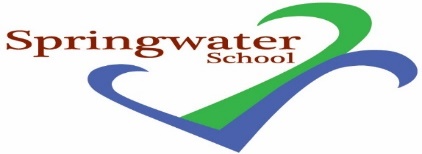  2 x General Teaching Assistants (SEN)post availableFixed Term to August 22(with potential for extension) 34 hrs per week (Monday to Friday TTO) 4 days per week – days to be confirmed approx. 27.5 hrsHours: Monday Wednesday and Friday 8.30 am to 3.30 pm, Tuesday 8.30 am to 4.30 pm and Thursday 8.30 am to 4 pm.Grade E Springwater School is a successful and popular all-age special school catering for pupils with a wide range of challenges and needs.  The post holders will be part of dedicated staff teams, and we will provide you access to training support and professional development.Springwater School is committed to meeting the needs of our diverse community and aim to have a workforce reflecting this diversity.  We are also committed to safeguarding and promoting the welfare of our pupils and young people. We have a robust Child Protection Policy and all staff will receive training relevant to their role at induction and throughout employment at the School.  We expect all staff and volunteers to share this commitment.  This post is subject to a satisfactory enhanced Disclosure and Barring Service criminal records check for work with children and satisfactory references.Further details including qualifications required - minimum NVQ Level 2 qualification in supporting teaching and learning or equivalent is essential for the GTA role, and application forms are available from:   Email: hnewton@springwater.n-yorks.sch.ukClosing date: 12 noon on Friday 21st January 2022 Interviews: Thursday 27th January 2022 Springwater SchoolHigh StreetStarbeckHarrogateNorth YorkshireHG2 7LW